Основные правила:Заполнение следующих полей происходит по описанию, если в последующем тексте ТЗ не сказано иначе:Код – заполняется автоматически при создании;Номенклатура – подбирается из справочника «Номенклатура»;Количество - заполняется вручную пользователем, число, точность 3;Ед. измерения - заполняется автоматически при выборе номенклатуры;Номер строки - заполняется автоматически при добавлении новых позиций;Номер документа – подставляется автоматически при записи/проведении документа;Дата документа - подставляется автоматически при записи/проведении документа;Ответственный – заполняется автоматически логином текущего пользователя;Комментарий (и все, что имеет приписку «используется как комментарий») – прописывается вручную пользователем, в некоторых описанных случаях заполняется автоматически в соответствии с шаблоном, строка, количество символов 200;Организация – подбирается вручную из справочника «Организации».Основные сокращения:РС – ресурсные спецификации;ТЧ – табличная часть;Документ «Выпуск продукции»Новый документ подсистемы «Производство».Документ необходим для указания фактических расходов материалов на продукцию и для последующего сравнения с переданными ранее материалами. При неполной передаче (передача через документ «Передача материалов в производство») всех указанных в заказе материалов и их аналогов выводится сообщение: «По заказу <номер заказа> не хватает материала <наименование материала, которого не хватает по норме>.» и не допускается дальнейшее проведение данного документа.При успешном проведении данного документа будет произведено автоматическое закрытие заказов, подобранных в табличную часть.В шапку после проведения документа добавляется гиперссылка на созданный и проведенный документ «Отчет производства за смену» (на рисунке отсутствует).На вкладке «Основное» есть следующие поля:Номер документа; Дата документа;Организация;Подразделение (выпускающее продукцию);Склад (куда выпускается);Заказ на производство – подбор списком из документов соответствующего типа со статусом «Изготавливается» в ТЧ;Комментарий;И имеет следующий вид: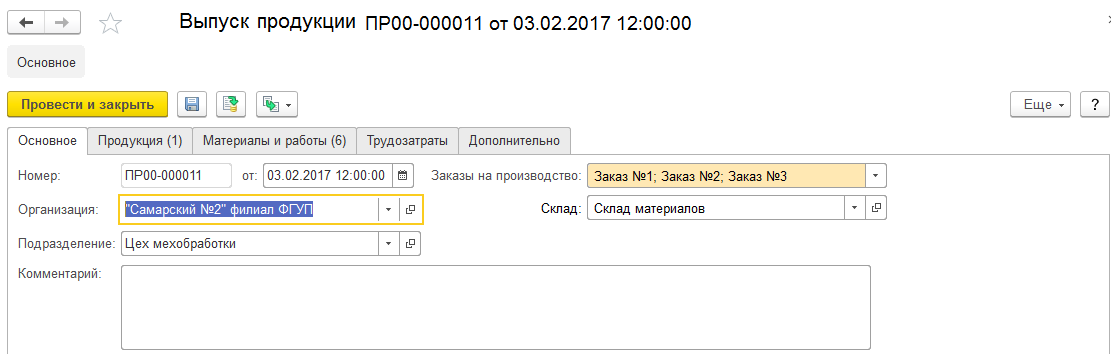 На вкладке «Продукция» есть следующие поля:Номер строки;Внутренний номер заказа – наследуется из регистра «Выпуск продукции»;Номенклатура;Количество;Ед. измерения;И имеет следующий вид: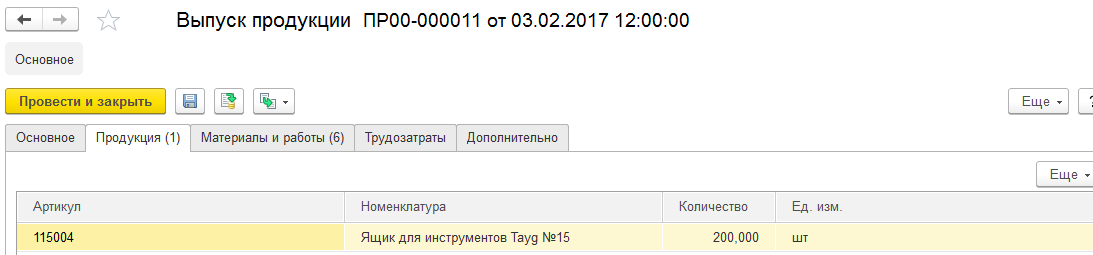 На вкладке «Материалы» есть следующие поля:Номер строки;Артикул;Номенклатура;Количество;Ед. измерения;Склад – с которого забрали данный материал, подставляется автоматически из связанных передач материалов, если в передачах для одной и той же номенклатуры использовались разные склады, то оставить поле пустым, обязательно для заполнения, можно редактировать;И имеет следующий вид: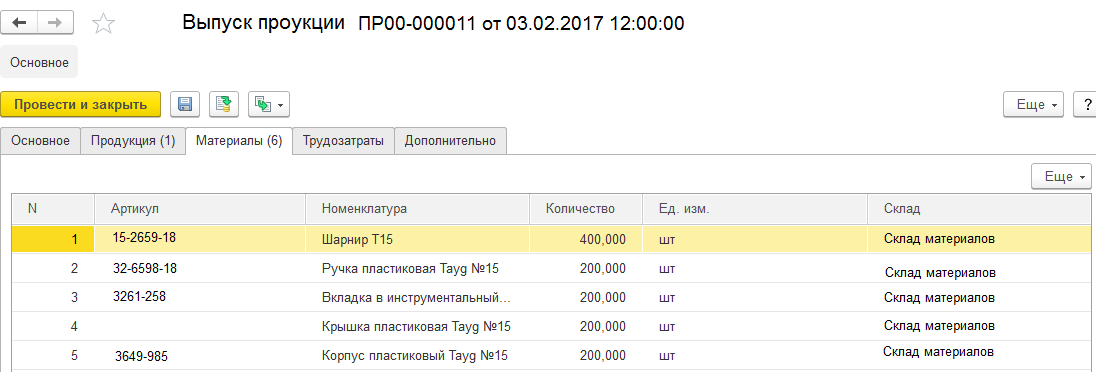 На вкладке «Трудозатраты» есть следующие поля:Номер строки,Вид работ – список дополнительных значений,Количество,Ед. измерения – по-умолчанию указывается «ч (час)», но можно скорректировать на минуты, секунды, сутки;Исполнитель (подбирается из справочника «Физ. лица»);И имеет следующий вид: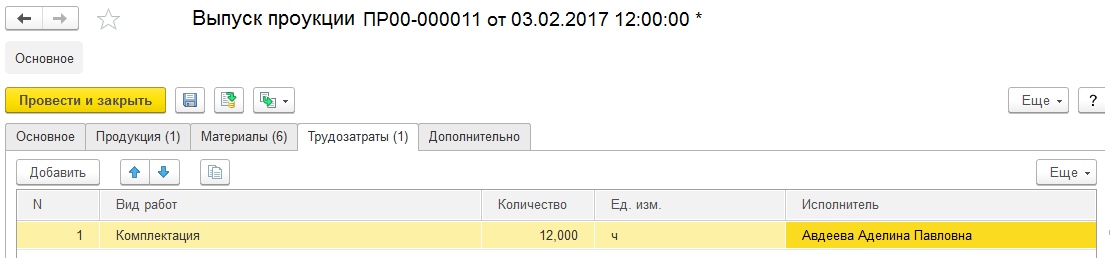 На вкладке «Дополнительно» есть следующие поля:Ответственный;И имеет следующий вид: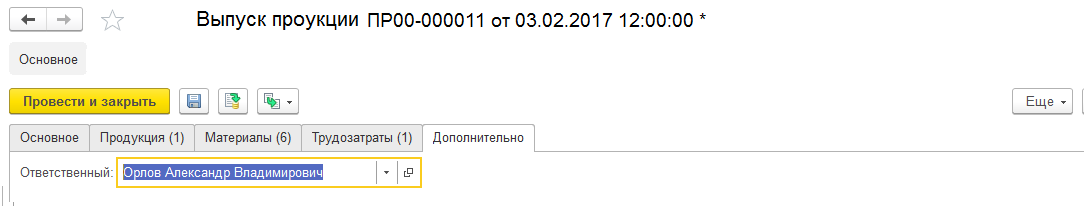 При проведении/перепроведении данного документа, будет автоматически создаваться документ “Отчет производства за смену” и заполняется следующим образом:Регистр сведений «Выпуск продукции»Новый регистр сведений.Содержит в себе движения из документов «Заказ на производство», «Выпуск продукции» и «Комплектация номенклатуры».По документам «Заказ на производство» создается строка с данными по выпускаемой продукции: указывается продукция, внутренний номер заказа, ссылка на сам заказ, количество из заказа и статус равен «Изготавливается».По документам «Корректировка заказа» происходит замена действующих строк из связанного «Заказа на производство» на строки из корректировки.По документам «Комплектация номенклатуры» создается копия предыдущей строки (может содержать в себе данные из документов заказа или корректировки заказа, выпуск продукции) с той же продукцией с количеством, уменьшенным на количество из документа комплектации.По документам «Выпуск продукции» создается строка со статусом «Закрыт» для перечисленных в документе заказов по указанной продукции и количество из данного документа. Содержит следующие поля:Документ «Комплектация номенклатуры»Доработка существующего типа документа.Добавление возможности создания данного документа на основании проведенного документа «Выпуск продукции» или проведенных документов заказа / корректировки заказа при обнаружении бракованной продукции.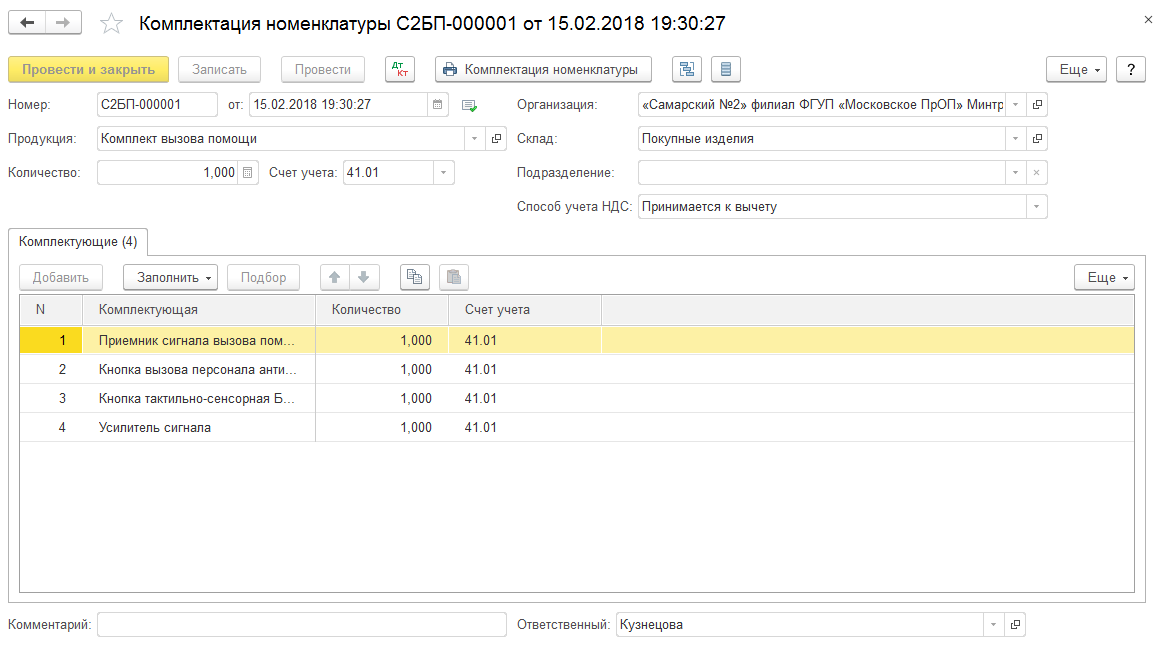 Документ «Отчет производства за смену»Доработка существующего документа.Добавить колонку «Внутренний номер заказа» - подставляются данные из поля «Внутренний номер заказа» по выпускаемой продукции из документа заказ на производство. Колонка добавляется в табличную часть документа и имеет следующий вид: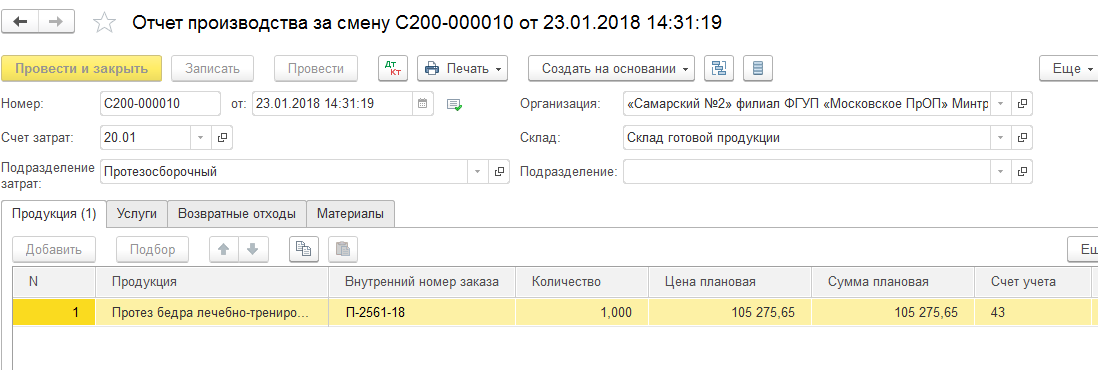 Поле/реквизит из документа “Выпуск продукции”Поле/реквизит из документа “Отчет производства за смену”Метод заполнения в документе «Отчет производства за смену»ОрганизацияОрганизациятранслируетсяСклад (вкладка «Основное»)СкладтранслируетсяПодразделениеПодразделениетранслируется---Счет затратпо умолчанию равно 20.01ПодразделениеПодразделение затраттранслируетсяПродукцияПродукцияТранслируется из закрываемых заказов на производствоКоличествоКоличествотранслируется---Цена плановаявид цены равный типу плановой цены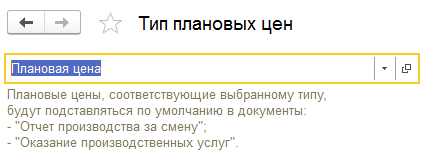 ---Сумма плановаяцена * количество---Счет учетаНаследуется из номенклатуры правило определения счетов учета---Номенклатурная группанаследуется из номенклатуры продукцииСпецификацияСпецификациятранслируется---КомментарийСоздается по шаблону: «#Автоматически созданный документ на основании выпуска продукции по заказам № <перечисляются внутренние номера заказов>»ОтветственныйОтветственныйтранслируетсяНаименование колонкиЗначения из документа «Заказ на производство» / «Корректировка заказа»Значения из документа «Комплектация номенклатуры»Значения из документа «Выпуск продукции»Заказ на производствоСсылка на документ «Заказ на производство»Ссылка на документ «Заказ на производство», связанный с данным документомСсылка на документ «Заказ на производство», связанный с данным документомПродукцияИзготавливаемая по данному заказу продукцияИзготавливаемая по данному заказу продукцияИзготавливаемая по данному заказу продукцияКоличествоКоличество изготавливаемой продукцииКоличество продукции из данного документа вычитается из последнего имеющегося количества по данной продукции одного и того же заказаКоличество выпущенной продукцииСтатусИзготавливается/Закрыт – если не было закрытия заказа (нет связанного документа выпуска и заказ не был отменен вручную), то указывается статус «Изготавливается».Наследует статус из последнего документа, сделавшего запись по данному заказу.Присваивает статус «Закрыт» данному заказуВнутренний номер заказаТранслируется из табличной части заказа на производство вкладки «Продукция», привязывается к продукцииТранслируется из табличной части заказа на производство вкладки «Продукция», привязывается к продукцииТранслируется из табличной части заказа на производство вкладки «Продукция», привязывается к продукцииВыпуск продукциипустоПусто / Ссылка на документ «Выпуск продукции» (два возможных значения)Ссылка на документ «Выпуск продукции»